BMW
Corporate CommunicationsInformacja prasowa
Październik 2013
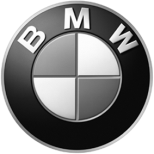 BMW Group PolskaAdres:Ul. Wołoska 22A02-675 WarszawaTelefon*48 (0)22 279 71 00Fax+48 (0)22  331 82 05www.bmw.pl Nowy BMW R 1200 GS Adventure. Koncepcja motocykla w zarysie.Premiera nowego R BMW 1200 GS Adventure oznacza początek kolejnego rozdziału w pełnej sukcesów, ponad trzydziestoletniej historii dużych motocykli serii GS z silnikami w układzie bokser. Od debiutu poprzedniego modelu w 2005 roku, BMW Motorrad, który jest wiodącym producentem turystycznych motocykli enduro z silnikami dużej pojemności, uczynił z potężnego modelu GS Adventure maszynę uznawaną za świetny wybór do długodystansowych podróży. Motocykl ten przenosi poszukiwaczy przygód do najdalszych zakątków świata i pozwala im cieszyć sie podróżą, gdy inni już dawno wrócili do domu.BMW R 1200 GS Adventure w roli najważniejszego partnera w czasie długodystansowych ekspedycji i podróży. Nowy R 1200 GS Adventure kontynuuje rodzinną tradycję w oparciu o dynamiczne osiągi, doskonałe własności w jeździe terenowej i turystycznej, jakimi dysponował poprzedni R 1200 GS. Jednocześnie motocykl oferuje nowe, optymalne rozwiązania dla globtroterów, niestrudzonych fanów enduro i podróżników lubiących zjechać z asfaltu.Nowy R 1200 GS Adventure jest napędzany tym samym pełnym werwy, chłodzonym powietrzem i cieczą silnikiem bokser znanym już z modelu R 1200 GS, który z pojemności skokowej 1170 cm3 wydobywa moc 92 kW (125 KM) przy 7750 obr/min. Wyróżniającą cechą tego silnika, przeprojektowanego i wprowadzonego w zeszłym roku w modelu R 1200 GS, jest nowy system wydajnego chłodzenia, który wykorzystuje ciecz zamiast oleju jako medium odbierające ciepło. Nowością w tym silniku jest też pionowe napełnianie cylindrów, dzięki któremu moc dostarczana jest w sposób jeszcze bardziej efektywny, a z nowym silnikiem współpracuje sześciobiegowa przekładnia, która wraz z mokrym sprzęgłem jest zintegrowana z korpusem silnika. Po raz pierwszy w produkcyjnym motocyklu BMW zastosowano bezobsługowy wał Kardana umieszczony po lewej stronie pojazdu. W celu dalszej poprawy własności jezdnych R 1200 GS Adventure, zwłaszcza w terenie, masa koła zamachowego została zwiększona o około 950 gramów, do układu napędowego dodano też dodatkowy tłumik drgań.Pomyślany, skonstruowany i wyposażony dla prawdziwych podróżników. Duży BMW GS Adventure jest ikoną wśród dużej pojemności turystycznych motocykli enduro i jest najlepszym wyborem dla miłośników transkontynentalnych podróży, nawet biegnących przez najodleglejsze zakątki świata. Bez względu na to, czy jazda odbywa się po asfalcie, po żwirowych ścieżkach, czy po bezdrożach, potężny GS Adventure ma za zadanie dowieźć swojego kierowcę bezpiecznie do celu. Takie zadania i inspiracje towarzyszyły BMW Motorrad przy tworzeniu nowego R 1200 GS Adventure - jeszcze lepszego pod każdym względem.Podobnie jak w R 1200 GS, model Adventure jest zbudowany na solidnej i wytrzymałej na skręcanie ramie przestrzennej z rur stalowych. Ma on większy, 30-litrowy zbiornik paliwa (o 10 litrów więcej, niż w R 1200 GS), co pozwala na istotne zwiększenie zasięgu, a sam zbiornik jest teraz wykonywany z lekkiego aluminium. R 1200 GS Adventure już jest w standardzie wyposażony w system ABS, automatyczną kontrolę stabilności (ASC), a także dysponuje dwoma trybami jazdy "Deszcz" i "Droga", które umożliwiają dostosowanie charakterystyki motocykla do większości warunków drogowych. Zwiększa to dodatkowo w znaczący sposób praktyczne możliwości nowego R 1200 GS Adventure, jednocześnie zapewniając istotne podwyższenie poziomu bezpieczeństwa, w szczególności na śliskiej nawierzchni.Kolejne trzy tryby jazdy można dodać zamawiając opcjonalną funkcję Tryby Jazdy Pro, której towarzyszą systemy Enduro ABS i Enduro ASC przeznaczone do jazdy terenowej. Trzy dodatkowe tryby jazdy – “Dynamiczny”, “Enduro” i “Enduro Pro”, które mogą być aktywowane za pomocą klucza kodowego, umożliwiają dostosowanie ustawień zarówno ASC i ABS, a także opcjonalnego półaktywnego elektronicznie sterowanego zawieszenia Dynamic ESA (Electronic Suspension Adjustment) do specyficznych wymagań jazdy w terenie.Oprócz nowej stylizacji nadwozia w bardziej zdecydowanym stylu, talenty podróżnicze i większe możliwości terenowe nowego R 1200 GS Adventure są wynikiem nowych parametrów podwozia, w tym zwiększonych o 20 milimetrów skoków zawieszenia, zwiększonego prześwitu i zmienionej geometrii tylnego wahacza służącej jeszcze lepszemu prowadzeniu się motocykla. Większa przednia szyba z wygodną ręczną regulacją pokrętłem, dodatkowe kierownice powietrza, a także znacznie zwiększona ochrona rąk, wyraźnie poprawiają ochronę przed wiatrem i warunkami atmosferycznymi. Szerokie, regulowane podnóżki enduro, wzmocnione dźwignie nożne i całkowicie odnowione nadwozie dodają końcowych akcentów wyglądowi nowego R 1200 GS Adventure.Najważniejsze cechy nowego BMW R 1200 GS Adventure: Zbudowany według tej samej uniwersalnej koncepcji ogólnej, co R 1200 GS, z pełnym werwy dwucylindrowym silnikiem bokser i zwinnym podwoziem, ale o zwiększonych możliwościach terenowych i lepszym dostosowaniu do długodystansowych podróży.Zwiększona masa koła zamachowego silnika i dodatkowy tłumik drgań, zapewniający jeszcze gładszą pracę silnika i jeszcze lepszy komfort podróży.Skok zawieszeń kół przednich i tylnych mierzony na sprężynach wzrósł o 20 mm w porównaniu do modelu R 1200 GS. Prześwit zwiększony o 10 mm w stosunku do poprzednika.Zmodyfikowana geometria tylnego wahacza poprawiająca zachowanie motocykla przy sportowym sposobie jazdy.Całkowicie przestylizowane panele zewnętrzne o zwiększonej wytrzymałości, nadające GS Adventure bardziej zdecydowanego wyglądu.Zbiornik paliwa o pojemności 30 litrów, zasięg podobny do poprzednika.W standardzie ABS, ASC i dwa tryby jazdy.Trzy kolejne tryby jazdy dostępne jako opcja fabryczna.Półaktywne elektronicznie sterowane zawieszenie kół Dynamic ESA (Electronic Suspension Adjustment) dostępne jako opcja fabryczna. Wygodniejsze siedzenie z regulacją kątową.Duża regulowana szyba i owiewki.Szerokie podnóżki enduro.Regulowane, wzmocnione dźwignie obsługiwane nożnie.Solidne orurowanie chroniące silnik i zbiornik paliwa.Szeroki zakres akcesoriów i opcji fabrycznych.Podstawowe dane techniczne: 	BMW R 1200 GS Adventure 	BMW R 1200 GS Pojemność zbiornika paliwa: 	30 l 	20 l Skok zawieszenia przód / tył: 	210 / 220 mm 	190 / 200 mm Wysokość siedzenia: 	890 / 910 mm 	850 / 870 mm Masa z 90% paliwa: 	260 kg 	238 kg Maksymalne obciążenie: 	220 kg 	212 kg Wymiary długość / szerokość: 	2255 / 980 mm 	2207 / 953 mm Zużycie paliwa przy 90 / 120 km/h: 	4,3 / 5,9 l 	4,1 / 5,5 l BMW GroupBMW Group, reprezentująca marki BMW, MINI i Rolls-Royce, jest jednym z wiodących producentów samochodów i motocykli w segmencie premium na świecie. Ten międzynarodowy koncern posiada 28 zakładów produkcyjnych i montażowych w 13 krajach oraz międzynarodową sieć dystrybutorów z przedstawicielstwami w ponad 140 krajach.W roku 2012 firma BMW Group sprzedała ponad 1,85 mln samochodów oraz ponad 117 000 motocykli na całym świecie. Dochód przed opodatkowaniem za rok finansowy 2011 wyniósł 7,38 mld euro, a obroty wyniosły 68,82 mld euro. Na dzień 31 grudnia 2011 r. globalne zatrudnienie w przedsiębiorstwie wynosiło ok. 100 000 pracowników.Sukces BMW Group od samego początku wynika z myślenia długofalowego oraz podejmowania odpowiedzialnych działań. Dlatego też przedsiębiorstwo stworzyło politykę równowagi ekologicznej i społecznej w całym łańcuchu dostaw, pełnej odpowiedzialności za produkt i jasnych zobowiązań do oszczędzania zasobów, które to działania stanowią stanowi integralną część strategii rozwoju. Dzięki temu BMW Group już od ośmiu lat jest liderem branży w Indeksie Zrównoważonego Rozwoju Dow Jones.www.bmw.pl Facebook: http://www.facebook.com/BMWGroupTwitter: http://twitter.com/BMWGroupYouTube: http://www.youtube.com/BMWGroupviewGoogle+: http://googleplus.bmwgroup.comW przypadku pytań prosimy o kontakt z:Katarzyna Gospodarek, Corporate Communications ManagerTel.: +48 728 873 932, e-mail: katarzyna.gospodarek@bmw.pl